Prayer Card SamplesPrayer cards are an excellent way to acknowledge a sponsor and solicit prayers for the support of a mission team.  The prayer cards below can be modified to reflect the name of the individual and the specifics of the trip dates and destinations.Cards can be formatted as shown below, and then printed on card stock with the title of the trip, name of the trip member and trip dates on the front; the prayer, thank you and address are printed on the back.  They may then be cut apart vertically, to produce two cards per sheet.  Fold each card, write a personal message or thank you on the inside, and send to a donor or sponsor prior to the trip in a standard 4-3/8" x 5-3/4" invitation envelope.Front of card stock:                                                                        Back of card stock: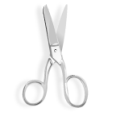 [Back of Card]El Salvador 2011 Susan SmithXYZ Episcopal ChurchTown, StateAugust 6-13, 2011[Front of Card][Back of Card]El Salvador 2011 Susan SmithXYZ Episcopal ChurchTown, StateAugust 6-13, 2011[Front of Card]A Prayer for our XYZ Church Mission Team serving our Lord in El SalvadorO Lord, our heavenly Father, whose blessed son came not to be ministered unto, but to minister; we pray for your blessing on our mission team from XYZ Church, and on our brothers and sisters in El Salvador.  As they follow in his footsteps, loving and serving their neighbors, fill them with wisdom, patience, and courage.  Enable them to strengthen the weak, to encourage the faint-hearted, and to share their gifts generously with those whom they serve.  Give them attentive minds and compassionate hearts, that they may learn while they work.  Give them skillful hands and ready wills, that their eagerness to help will overtake the desire for personal ease.  Inspire them with your love, that they may worthily minister in your name to the suffering, the friendless, and the needy.  Keep them safe from injury, and bring them home renewed and rejoicing.  All this we ask through him who laid down his life for us, your Son, our Savior, Jesus Christ.  Amen.We praise God for your support and encouragement. We would be grateful if you could remember us in prayer throughout the week of August 6-13.[Inside of Card – Fold here]Thank You!Susan SmithXYZ Episcopal Church…Address…(555) 555-5555A Prayer for our XYZ Church Mission Team serving our Lord in El SalvadorO Lord, our heavenly Father, whose blessed son came not to be ministered unto, but to minister; we pray for your blessing on our mission team from XYZ Church, and on our brothers and sisters in El Salvador.  As they follow in his footsteps, loving and serving their neighbors, fill them with wisdom, patience, and courage.  Enable them to strengthen the weak, to encourage the faint-hearted, and to share their gifts generously with those whom they serve.  Give them attentive minds and compassionate hearts, that they may learn while they work.  Give them skillful hands and ready wills, that their eagerness to help will overtake the desire for personal ease.  Inspire them with your love, that they may worthily minister in your name to the suffering, the friendless, and the needy.  Keep them safe from injury, and bring them home renewed and rejoicing.  All this we ask through him who laid down his life for us, your Son, our Savior, Jesus Christ.  Amen.We praise God for your support and encouragement. We would be grateful if you could remember us in prayer throughout the week of August 6-13.[Inside of Card – Fold here]Thank You!Susan SmithXYZ Episcopal Church…Address…(555) 555-5555